ПРОЕКТАДМИНИСТРАЦИЯ ГОРОДА ХАНТЫ-МАНСИЙСКАХанты-Мансийского автономного округа-ЮгрыПОСТАНОВЛЕНИЕот  _________________                                                                          №  _____О внесении изменений в постановлениеАдминистрации города Ханты-Мансийскаот 05.03.2010 № 220 «Об уполномоченных органах в сфере организации и обеспечения отдыха и оздоровления детей, проживающих в городеХанты-Мансийске»В целях регулирования правоотношения в сфере организации и обеспечения отдыха и оздоровления детей, проживающих в городе Ханты-Мансийске, а также приведения муниципального нормативного правового акта в соответствие с действующим законодательством Российской Федерации, руководствуясь статьей 71 Устава города Ханты-Мансийска:1. Внести в постановление Администрации города Ханты-Мансийска от 05.03.2010 № 220 «Об уполномоченных органах в сфере организации и обеспечения отдыха и оздоровления детей, проживающих в городе Ханты-Мансийске» (далее – постановление) следующие изменения:1.1. В преамбуле постановления слова «Социальная поддержка жителей Ханты-Мансийского автономного округа - Югры на 2014 - 2020 годы» заменить словами «Социальная поддержка жителей Ханты-Мансийского автономного округа - Югры на 2016 - 2020 годы».1.2. Подпункт 1.3 пункта 1 постановления дополнить подпунктами 1.3.6, 1.3.7, 1.3.8 следующего содержания:«1.3.6. Оплате стоимости питания в оздоровительных лагерях с дневным пребыванием детям в возрасте от 6 до 17 лет (включительно), палаточных лагерях детям в возрасте от 8 до 17 лет (включительно), проживающим на территории муниципального образования город Ханты-Мансийск, согласно нормативам стоимости питания в лагерях с дневным пребыванием детей, палаточных лагерях в Ханты-Мансийском автономном округе - Югре.1.3.7. Эффективному распределению и целевому использованию субсидий и субвенций, предоставленных из средств бюджета Ханты-Мансийского автономного округа - Югры.1.3.8. Представлению отчетных документов об использовании субсидий и субвенций, предоставленных из средств бюджета Ханты-Мансийского автономного округа - Югры.».2. Настоящее постановление вступает в силу после дня его официального опубликования.Глава города Ханты-Мансийска                                                                               М.П. РяшинЛИСТ СОГЛАСОВАНИЯк проекту постановления Администрации города Ханты-Мансийска «О внесении изменений в постановление Администрации города Ханты-Мансийска от 05.03.2010 № 220 «Об уполномоченных органах в сфере организации и обеспечения отдыха и оздоровления детей, проживающих в городе Ханты-Мансийске» (документ является МНПА)Проект вносит: Федорова Оксана Алексеевна – и.о. директора Департамента образования Администрации города Ханты-Мансийска, тел. 32-83-80.Исполнитель: Зименко Алексей Сергеевич – начальник юридического и контрольно-ревизионного отдела МКУ «Управление по учету и контролю финансов образовательных учреждений города Ханты-Мансийска», тел. 32-61-91.Согласовано: 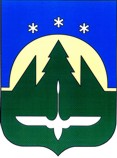 МУНИЦИПАЛЬНОЕ ОБРАЗОВАНИЕХАНТЫ-МАНСИЙСКОГО АВТОНОМНОГО ОКРУГАГОРОДСКОЙ ОКРУГ ГОРОД ХАНТЫ-МАНСИЙСКДЕПАРТАМЕНТ ОБРАЗОВАНИЯ АДМИНИСТРАЦИИ ГОРОДА ХАНТЫ-МАНСИЙСКАул. Чехова ул., д.71, г. Ханты-Мансийск,Ханты-Мансийский автономный округ - Югра,Тюменская область, Россия, 628007тел./факс: (3467) 32-83-80e-mail: pr_edu@admhmansy.ruПояснительная записка к проекту постановления Администрации города Ханты-Мансийска «О внесении изменений в постановление Администрации города Ханты-Мансийска от 05.03.2010 № 220 «Об уполномоченных органах в сфере организации и обеспечения отдыха и оздоровления детей, проживающих в городе Ханты-Мансийске»Департамент образования Администрации города Ханты-Мансийска разработал проект постановления Администрации города Ханты-Мансийска «О внесении изменений в постановление Администрации города Ханты-Мансийска от 05.03.2010 № 220 «Об уполномоченных органах в сфере организации и обеспечения отдыха и оздоровления детей, проживающих в городе Ханты-Мансийске» (далее – проект постановление) в целях регулирования правоотношения в сфере организации и обеспечения отдыха и оздоровления детей, проживающих в городе Ханты-Мансийске, а также приведения муниципального нормативного правового акта в соответствие с действующим законодательством Российской Федерации.Настоящим проектом постановления предполагается наделить Управление физической культуры, спорта и молодежной политики Администрации города Ханты-Мансийска следующими полномочиями:1) Оплата стоимости питания в оздоровительных лагерях с дневным пребыванием детям в возрасте от 6 до 17 лет (включительно), палаточных лагерях детям в возрасте от 8 до 17 лет (включительно), проживающим на территории муниципального образования город Ханты-Мансийск, согласно нормативам стоимости питания в лагерях с дневным пребыванием детей, палаточных лагерях в Ханты-Мансийском автономном округе – Югре;2) Эффективное распределение и целевое использование субсидий и субвенций, предоставленных из средств бюджета Ханты-Мансийского автономного округа - Югры.3) Представление отчетных документов об использовании субсидий и субвенций, предоставленных из средств бюджета Ханты-Мансийского автономного округа - Югры.Наделив такими полномочиями, вышеназванный орган Администрации города Ханты-Мансийска будет получать соответствующие бюджетные ассигнования из бюджета Ханты-Мансийского автономного округа – Югры на оплату стоимости питания в оздоровительных лагерях с дневным пребыванием детям в возрасте от 6 до 17 лет (включительно), палаточных лагерях детям в возрасте от 8 до 17 лет (включительно) организуемых на базе муниципального бюджетного учреждения дополнительного образования «Специализированная детско-юношеская спортивная школа олимпийского резерва» путем формирования и утверждения последнему муниципального задания на оказание соответствующих муниципальных услуг.Принятие настоящего проекта постановления не потребует дополнительного финансирования из бюджета города Ханты-Мансийска.И.о. директора                                                                                                                                    О.А. ФедороваЛист рассылкик постановлению Администрации города Ханты-Мансийска «О внесении изменений в постановление Администрации города Ханты-Мансийска от 05.03.2010 № 220 «Об уполномоченных органах в сфере организации и обеспечения отдыха и оздоровления детей, проживающих в городе Ханты-Мансийске»1. Первому заместителю Главы города Ханты-Мансийска Дунаевской Н.А. – 1 экз. 2. Заместителю Главы города Ханты-Мансийска Черкуновой И.А. – 1 экз. 3. Заместителю Главы города Ханты-Мансийска Марютину Т.В. – 1 экз. 4. И.о. начальника Управления физической культуры, спорта и молодежной политики Администрации города Ханты-Мансийска – Киприяновой О.А. – 1 экз.5. Директору Департамента образования Администрации города Ханты-Мансийска Личкуну Ю.М. – 1 экз. 6. Заместителю директора Департамента управления финансами Администрации города Ханты-Мансийска Снисаренко И.В. – 1 экз.7. Начальнику юридического управления Администрации города Ханты-Мансийска – Игнатову И.О. – 1 экз.8. Начальнику Управления культуры Администрации города Ханты-Мансийска Липарчук Н.А. – 1 экз.Ф.И.О., должностьПредложения, замечанияПодписьДата получения проектаДата согласования проектаРезультаты анализа нормативного правового акта на коррупциогенностьН.А. Дунаевская,Первый заместитель Главы города Ханты-МансийскаИ.А.Черкунова,Заместитель Главы города Ханты-МансийскаТ.В. Марютин,Заместитель Главы города Ханты-МансийскаО.А. Киприянова,И.о. начальника Управления физической культуры, спорта и молодежной политики Администрации города Ханты-МансийскаИ.В. Снисаренко,Заместитель директора Департамента управления финансами Администрации города Ханты-МансийскаИ.О. Игнатов,Начальник юридического управления Администрации города Ханты-Мансийска